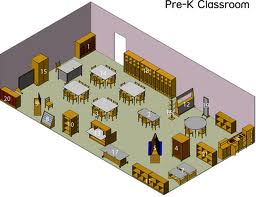 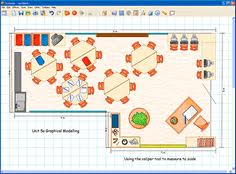 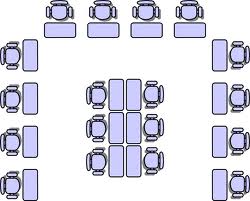 A↑		B↓				C↑						D↑				E↓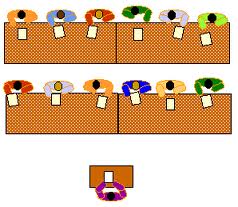 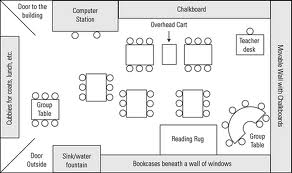 